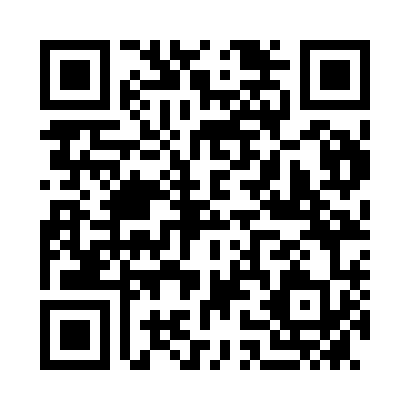 Prayer times for Zurs, AustriaWed 1 May 2024 - Fri 31 May 2024High Latitude Method: Angle Based RulePrayer Calculation Method: Muslim World LeagueAsar Calculation Method: ShafiPrayer times provided by https://www.salahtimes.comDateDayFajrSunriseDhuhrAsrMaghribIsha1Wed3:576:031:165:158:3110:282Thu3:556:011:165:168:3210:303Fri3:526:001:165:168:3410:334Sat3:505:581:165:178:3510:355Sun3:475:571:165:178:3610:376Mon3:455:551:165:188:3810:397Tue3:425:541:165:188:3910:428Wed3:405:521:165:198:4010:449Thu3:375:511:165:198:4110:4610Fri3:355:491:165:198:4310:4811Sat3:325:481:165:208:4410:5112Sun3:305:471:165:208:4510:5313Mon3:275:461:165:218:4710:5514Tue3:255:441:165:218:4810:5715Wed3:225:431:165:228:4911:0016Thu3:205:421:165:228:5011:0217Fri3:175:411:165:238:5211:0418Sat3:155:401:165:238:5311:0619Sun3:135:381:165:248:5411:0920Mon3:105:371:165:248:5511:1121Tue3:085:361:165:248:5611:1322Wed3:065:351:165:258:5711:1523Thu3:035:341:165:258:5911:1824Fri3:015:331:165:269:0011:2025Sat2:595:331:165:269:0111:2226Sun2:595:321:175:279:0211:2427Mon2:585:311:175:279:0311:2628Tue2:585:301:175:279:0411:2729Wed2:585:291:175:289:0511:2830Thu2:585:291:175:289:0611:2831Fri2:585:281:175:299:0711:29